              PREVENTIVNÍ PROGRAM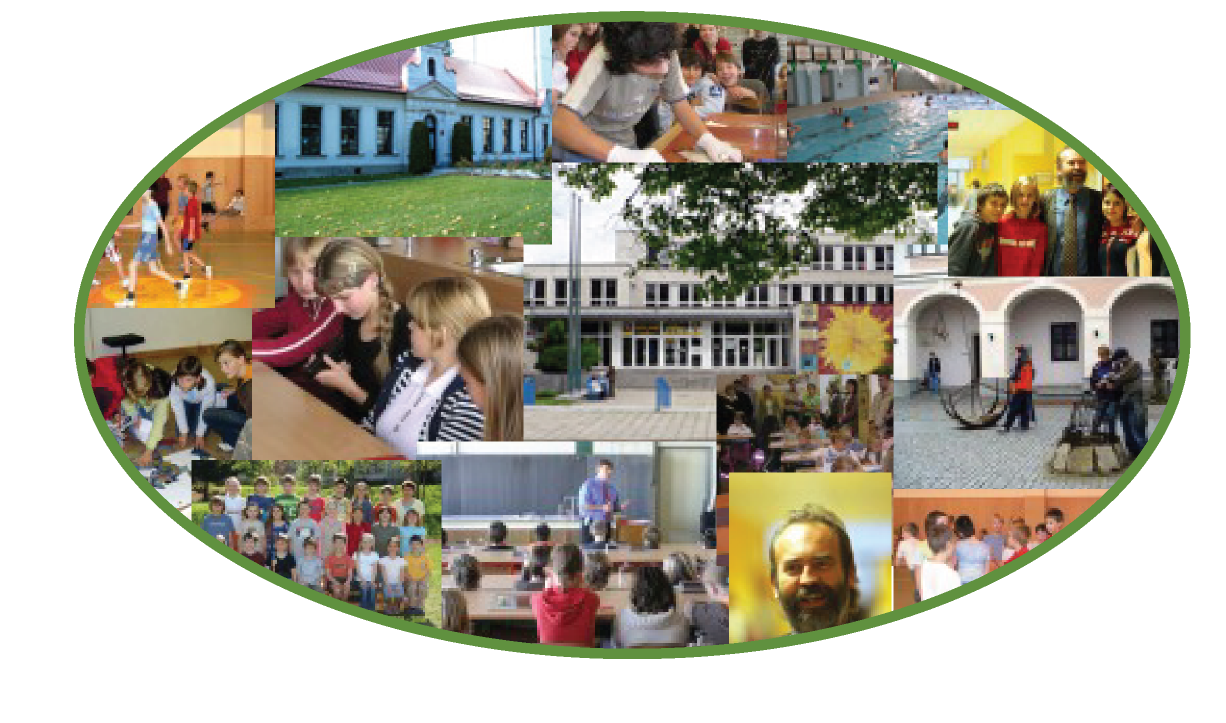 ZÁKLADNÍ ŠKOLA ŽĎÁR NAD SÁZAVOUŠvermova 4ŠKOLNÍ ROK2023 / 2024Zpracovala: PhDr. Jindra Bajerová, Mgr. Simona Kirchnerová, Mgr. Jitka HolemářováObsah:1. Úvod2. Charakteristika školy 3. Cíle Preventivního programu3.1 Hlavní cíle4. Koordinace preventivních aktivit na škole4.1 Poradenské služby5. Analýza současného stavu5.1 Co se nám daří – co nás těší5.2 Co se nám nedaří – co nás trápí5.3 Dílčí cíle6. Vzdělávání pedagogů7. Aktivity v oblasti prevence pro žáky7.1 Ve výuce7.2 Průřezová témata8. Očekávané výstupy8.1 Informatika8.2 Člověk a jeho svět8.3 Člověk a společnost8.4 Umění a kultura8.5 Člověk a zdraví – tělesná výchova8.6 Člověk a zdraví – výchova ke zdraví9. Jednorázové tematické aktivity pro žáky10. Specifické a dlouhodobé aktivity pro žáky11. Aktivity pro rodiče11.1 Kontakty a užitečné odkazy12. Mimoškolní aktivity13. Závěr1. ÚvodVýchova a vzdělávání dnešních dětí je složitý proces, ovlivněný řadou společenských faktorů. Ty mohou výrazně působit na vznik rizikového chování projevující se jak zneužíváním alkoholu, cigaret i dalších návykových látek, tak formou nežádoucího sociálního chování (šikana, rasismus, xenofobie, vandalismus atd.). S rozvojem moderních komunikačních technologií (mobilní telefony, internet- zejména různé sociální sítě) se objevují nové, ještě mnohem záludnější formy ubližování, např. kyberšikana.Naše škola připravila a realizuje komplexní, dlouhodobý program prevence rizikového chování žáků a snaží se do něj zahrnout další spolupracující složky i rodiče.Program je zaměřen na všechny věkové kategorie žáků, zvláště pak na věk 12 až 15 let, tedy nejohroženější skupinu.Vycházíme z předchozích preventivních aktivit, které byly na škole úspěšně realizovány a z jejich hodnocení učiteli i z reakcí našich žáků a jejich rodičů.2. Charakteristika školyZákladní škola Žďár nad Sázavou, Švermova 4 je městskou školou sídlištního typu.Ve školním roce 2022 - 2023 školu navštěvuje 849 žáků ve 37 třídách, které jsou umístěny ve dvou budovách – Švermova  Santiniho 4. Do školy dojíždí řada dětí i z okolních obcí, tradičně z Jam, Veselíčka, Mělkovic, Ostrova nad Oslavou, Skleného, Hamrů nad Sázavou a Škrdlovic. Velmi nás těší zájem a důvěra rodičů, na druhé straně tento zájem vede k velkému počtu dětí ve třídách, což se může odrazit na častějších problémech ve vztazích mezi spolužáky i kázni.  Na druhém stupni mají třídy „B“ rozšířenou výuku matematiky a přírodovědných předmětů. Žáci všech ročníků se vyučují podle našeho školního vzdělávacího plánu (ŠVP) Různé cesty - společný cíl. Žáci pracují v kmenových třídách a odborných učebnách výpočetní techniky (dvě specializované učebny a sborovna pro výuku 1. stupně), učebně cizích jazyků, pracovnách přírodopisu, fyziky, chemie, výtvarné výchovy, učebně zeměpisu, ve cvičné kuchyni a učebně hudební výchovy. Bývalá čítárna byla postupně rekonstruována a vybavena, aby se proměnila ve školní klub, který je využíván v hodinách, při různých programech pro žáky (i pro setkání v rámci prevence). Jsou zde relaxační pomůcky, hry pro volný čas, televizor s video a DVD přehrávači, počítač s dataprojektorem. Schází se zde Žákovský parlament.Ke sportovnímu vyžití a výuce slouží dvě tělocvičny, školní hřiště (nyní rekonstruováno), malá posilovna a prostory ke hře stolního tenisu. V malé tělocvičně je instalována lezecká stěna, která je využívána v hodinách tělesné výchovy a v zájmovém kroužku. Na budovu školy navazuje moderní relaxační centrum s bazénem. Tam probíhá plavecký výcvik pro žáky. Svůj volný čas mohou děti aktivně trávit v šatně, kde jsou umístěny dva stoly na stolní tenis. Praktické dovednosti získávají žáci při práci v dílnách, ve skleníku a v novém arboretu. Po vyučování mohou děti z 1. stupně navštěvovat 6 oddělení družiny. V suterénu pavilonu „C“ je po celé vyučování otevřen školní bufet, kde jsou k dispozici zdravé svačiny, drobné potraviny, je zde možno zakoupit čaj a balené nápoje, takže děti mohou dodržovat bez problémů pitný režim. Obědy poskytuje školní kuchyně s jídelnou.Středisko Zámek – Santiniho 4: Výuka probíhá v pěti třídách. Ve škole funguje školní družina, žákovská knihovna, školní jídelna. Ke sportovnímu vyžití slouží školní dvorek vybavený průlezkami. Žáci v rámci výuky navštěvují počítačové učebny, bazén, zimní stadion, divadlo, kino. Tradičně na vysoké úrovni je aktivní spolupráce s rodiči.2.1 Pro vypracování Preventivního programu byly využity následující závazné dokumenty:Strategie prevence rizikových projevů chování u dětí a mládeže v působnosti resortu MŠMT na období 2009 – 2012Národní strategie protidrogové politiky na období 2010 - 2018         Metodické doporučení k primární prevenci sociálně patologických jevů u dětí,             žáků a studentů ve školách a školských zařízeních, MŠMT č.j.: 20 006/2007-51Metodický pokyn ministra školství, mládeže a tělovýchovy k prevenci šikanování mezi žáky škol a školských zařízení č.j. :  24 246/2008-6Metodické doporučení k primární prevenci rizikového chování u dětí a mládeže č.j. 21291/2010-28Metodický pokyn ministrině školství, mládeže a tělovýchovy k prevenci a řešení šikany ve školách a školských zařízení č.j.21149/2016Metodický pokyn MŠMT ČR k výchově proti projevům rasismu, xenofobie a intolerance č.j.:  14 423/99-22Metodický pokyn k jednotnému postupu při  uvolňování a omlouvání žáků z vyučování, prevenci  a postihu záškoláctví č.j.: 10 194/2002-14Vyhláška MŠMT č. 72/2005 Sb. o poskytování poradenských služeb ve školských zařízeních3.  Cíle  Preventivního programuCílem primární prevence je zvýšit odolnost dětí a mládeže vůči sociálně patologickým jevům. Cílem našeho programu je realizace dlouhodobého, komplexního programu, do něhož bude zahrnuto vše důležité, co je v současné škole k dispozici a vše, co již bylo s úspěchem vyzkoušeno. Důraz klademe na informovanost žáků v hodinách výchovy ke zdraví, občanské výchovy, chemie, přírodopisu, českého jazyka a dalších předmětů. Snažíme se do realizace programu zapojit maximální počet pedagogů ve vyučování i na neformální bázi při komunikaci se žáky.Při realizaci tohoto programu chceme žáky vést k sebevědomí, správnému sebehodnocení, stanovení si reálných cílů v životě, k poznání sebe sama, k zvládání stresů, k dovednostem řešit své problémy bez pomoci léků a jiných návykových látek (ve spolupráci s rodiči a dalšími dospělými). K tomuto cíli využíváme různých metod aktivního sociálního učení, individuálního přístupu k žákům apod. Za důležitou též považujeme motivaci rodičů a jejich spolupráci v rámci tohoto programu.3.1  Hlavní cíle našeho programu jsou:vést žáky ke  správnému sebehodnocení, stanovení si reálných cílů v životě, poznání sebe sama, zvládání stresů, k dovednostem řešit své problémy bez pomocí návykových látek a tím tak zvýšit jejich sebevědomí a odolnost vůči sociálně patologickým jevům (poskytování informací, podpůrné programy)reagovat na aktuální stav prevence rizikového chování (dříve sociálně patologických jevů)včas zjistit všechny projevy fyzického a psychického násilí mezi žáky a neprodleně se zabývat jejich řešenímspolupracovat s rodiči žákůvytvářet podmínky pro příznivé pracovní klima a zdravý pracovní režim žáků a učitelůoptimalizovat vztahy mezi žáky, učiteli a ostatními zaměstnanci školypravidelně informovat pedagogy o všech problémech, které se vyskytnou u žáků školyzajistit odborné vzdělávání všech pedagogů v oblasti primární prevencevytvořit důvěryhodné poradenské služby pro učitele, rodiče a žáky, spolupracovat se všemi institucemi a organizacemi v oblasti prevence4.  Koordinace preventivních aktivit ve školeZa sestavení, realizaci a koordinaci Preventivního programu na škole odpovídá metodik prevence Mgr. Jitka Holemářová. Spolupracuje s vedením školy, výchovnými poradkyněmi, se školním psychologem, s třídními i ostatními učiteli, s obvodním i krajským metodikem prevence, Pedagogicko-psychologickou poradnou Žďár nad Sázavou, Městským úřadem (zejména se sociálním odborem – oddělením sociálně právní ochrany dětí, oddělení sociální prevence) a dalšími institucemi a organizacemi (Městská policie, Policie České republiky).Na škole funguje poradenské pracoviště a pravidelně se schází preventivní tým.   Vznikem školního poradenského pracoviště se rozšířilo spektrum poskytovaných poradenských služeb. Ve škole je pravidelně dvakrát týdně přítomen psycholog, což přináší určitá specifika poradenské práce. Jedná se především o včasné odhalení výukových obtíží u některých žáků, o vytvoření strategie prevence výukových obtíží. Zároveň může metodicky pomoci učitelům. Zajišťuje též intervenci v krizových situacích. Poskytování poradenských služeb v rámci PP sleduje následující cíle:vytvořit základnu pro primární prevenci školní neúspěšnosti a sociálně patologických jevůvytvořit zázemí pro vytváření a realizaci preventivních programů školykoncepce kariérového poradenstvízlepšovat podmínky pro integraci žáků se speciálními vzdělávacími potřebami a nadaných žáků podporovat pozitivní sociální klima školyprohloubit včasnou intervenci při vzniku problémů u žáků a třídních kolektivůposkytovat metodickou podporu učitelům prohloubit a zlepšit spolupráci mezi školou a rodičiintegrovat poradenské služby poskytované školou se službami specializovaných poradenských pracovišť4.1 Poradenské služby zajišťují tito pracovníci školy:výchovný – kariérový poradce PhDr. Jindra Bajerová, bajerova@4zszdar.cz, tel. 566 503 981výchovný poradce pro 1. stupeň Mgr. Simona Kirchnerová, kirchnerova@4zszdar.cz,tel. 566 503 976školní metodik prevence Mgr. Jitka Holemářová, holemarova@4zszdar.cz,tel. 566 503 972školní psycholog PhDr. Zdeněk Kulhánek, kulhanek@4zszdar.cz, tel. 566 503 976speciální pedagog Mgr. Zlatuše Prokopová, prokopova@4zszdar.cz,tel. 566 503 974kariérový poradce Mgr. Erik Berger, berger@4zszdar.cz tel. 566 503 967Úřední hodiny jsou uvedené ve vestibulu školy, kde je místnost poradenského pracoviště i na webových stránkách školy.(Standardní činnosti jednotlivých členů formuluje Vyhláška MŠMT č. 72 o poskytování poradenských služeb ve školách)Preventivní tým vznikl z potřeby velké školy. Schází se jedenkrát v měsíci a členové se vzájemně informují jak o preventivních aktivitách, tak o řešených problémech. Členy preventivního týmu jsou: ředitel školy, zástupci ředitele pro  2. stupeň, metodik prevence, obě výchovné poradkyně, speciální pedagog a školní psycholog. Preventivní tým rovněž svolává v případě potřeby výchovnou komisi (např. při řešení záškoláctví) a spolupracuje s OSPOD Žďár nad Sázavou, jmenovitě s kurátorkami pro mládež Bc. Irenou Peterkovou a Mgr. Petrou Štohanzlovou. Nástrojem žákovské samosprávy je školní parlament. Členy jsou většinou dva zástupci každé třídy. Parlament se schází každou středu a jeho práci koordinují Mgr. Jitka Holemářová a Mgr. Markéta Naarová. Žáci se učí komunikovat na určité úrovni s vedením školy, předkládají případné problémy či návrhy svých spolužáků, které zpětně informují o závěrech a řešeních, podílejí se na organizaci školních akcí.5. Analýza současného stavuAnalýza problematiky rizikového chování žáků školy je důležitá pro zjištění současného stavu, odkrytí příčin a vytýčení cílů prevence. Ke zjištění současného stavu byly využity dotazníky pro žáky se zaměřením na zneužívání drog a nebezpečí závislostí, SWOT analýzy jednotlivých tříd, dotazníky na závěr školního roku pro třídní učitele, týkající se monitoringu primární prevence v jejich třídách. Byly využity připomínky školního parlamentu. Byly zohledněny připomínky vzešlé ze setkání s třídními důvěrníky sdružení rodičů i průběžně při třídních schůzkách. Byla provedena sociometrická šetření ve třídách, kde třídní upozornili na negativní chování a dále bylo s těmito třídami pracováno formou vrstevnického programu, který vedla proškolená metodička prevence a školní psycholog. Vycházíme z průběžných hodnocení všech akcí pořádaných v rámci primární prevence.        5.1  Co se nám daří – co nás těšíDle realizovaných dotazníků lze usoudit, že většina žáků má negativní postoj ke drogám a nemá s nimi osobní zkušenosti. Vyjadřují pocit, že mají ze školy dostatek informací.K všeobecné spokojenosti vedení školy, učitelů, žáků i rodičů se uskutečňují pravidelně na začátku září tzv. Harmonizační dny nově vzniklých 6. tříd, které pomáhají překonat počáteční adaptační obtíže a umožňují vzájemné seznámení se. Důležité je společné nastavení pravidel tříd, která jsou nezbytná pro další život třídního kolektivu. Organizaci této akce se pravidelně věnují výchovná poradkyně pro 2. stupeň a metodička prevence. V návaznosti na ni procházejí žáci ještě následným preventivním programem Dobrá třída.Dle požadavků jednotlivých třídních učitelů jsou ve třídách dle potřeby zařazeny preventivní programy.Zvolení témat diskutuje metodička prevence s třídními učiteli, kteří mají možnost určit si téma dle situace ve své třídě. Zvolené téma lze operativně během roku změnit. Na realizaci programů se podílí třídní učitelé a poradenští pracovníci školy. Ke spolupráci zveme rovněž externisty. V letošním roce požádáme opět Sdružení rodičů o finanční příspěvek na programy prevence i další akce, např. školní projekty.V 9. ročníku spolupracujeme obvykle s externisty a zaměřujeme pozornost na oblast bezpečného sexuálního chování, nebezpečí chování závislostního a rozšíření právního vědomí.Programy vycházejí z našeho ŠVP a vhodně jej doplňují.Skupina pedagogů naší školy ve spolupráci s Žákovským parlamentem vytvořila Školní řád. Při přípravě se zapojili v podstatě všichni žáci druhého stupně prostřednictvím projektu v hodinách výtvarné výchovy, kdy ztvárnili problémy, které by podle nich měl řešit školní řád. Z prací byla vytvořena výstava ve vestibulu školy. Vzniklý školní řád byl odborně posouzen a shledán velmi kvalitním. Seznamují se s ním na začátku školního roku všichni žáci. Jeho zkrácená verze je součástí žákovské knížky, kde ji po přečtení podepisují rodiče. V naší škole funguje žákovský parlament. Žáci mají možnost ovlivnit svými připomínkami a návrhy dění ve škole, mohou uspořádat různé akceNaše škola nabízí služby školního psychologa, jímž je PhDr. Zdeněk Kulhánek, odborník s třicetiletou praxí. Jeho služeb využívá řada žáků i rodičů.  Možnost konzultací s ním je pro učitele velmi cenná.Školní psycholog je součástí fungujícího poradenského pracoviště, jehož členové spolu aktivně spolupracují a daří se úspěšně řešit řadu výchovných problémů. Těší nás důvěra rodičů v naše služby, kterou potvrzují i podepsáním tzv. generálního souhlasu.Důležitá je i spolupráce s vedením školy a vzájemná informovanost. K tomuto účelu byl založen preventivní tým a pravidelně se schází.Rodiče mohou využívat webové stránky školy. Získávají zde informace i od jednotlivých poradenských pracovníků i nabídku na zajímavé odkazy na internetu. (např. web odrogach.cz, drogy-info.cz, poradenskepracoviste.cz atd.).V minulých letech se nám podařilo získat grant Kraje Vysočina pro oblast prevence. Část peněz byla věnována na nákup odborné literatury z oblasti pedagogiky, psychologie a prevence, čímž byla obohacena knihovna metodika prevence a výchovného poradce. Ta je k dispozici v jejich kabinetě. Cenné informace z problematiky rizikového chování získáváme také z odebíraného časopisu Prevence. Ten je možné si kdykoli zapůjčit.V minulých letech se podařilo zajistit kvalitní odborníky, Mgr. Michaelu Veselou, Dr. Zdeňka Martínka, PhDr. Richarda Brauna. Všichni pedagogové absolvovali semináře na témata z oblasti rizikového chování mládeže. Škola má fungující vztahy a dobrou spolupráci s mimoškolními institucemi zabývajícími se patologickými jevy.5.2 Co se nám nedaří – co jsme řešiliUplynulý školní rok 2022-2023 jsme ve škole mezi žáky řešili několik projevů rizikového chování. Z dotazníků k primární prevenci pro třídní učitele byly na 1. stupni zjištěny 4 případy agrese mezi žáky, 2 případy šikany v jejím počátečním stádiu (podnět ze strany rodičů), ve dvou třídách preventivní tým řešil opakovaně narušené vzájemné vztahy mezi žáky. Na 2. stupni bylo zaznamenáno 8 případů agrese mezi žáky, 1 případ šikany v počátečním stádiu, 3x problém se záškoláctvím, několik případů kouření elektronických cigaret, 3 případy opakovaného řešení narušených vzájemných vztahů mezi žáky ve třídě, 2x nevhodné chování vůči spolužákům či učitelům a 1x ničení školního majetku žákem. Všemi problémy se zabývali třídní učitelé, v závažnějších případech spolupracovali s výchovnými poradkyněmi, metodičkou prevence a vedením školy. Cennou pomocí v problémových situacích byla též spolupráce se školním psychologem, sociální pedagožkou, kteří byli ve škole ve svých úředních hodinách k dispozici také rodičům žáků. Od 2. pololetí působí na naší škole také sociální pedagožka, která je k dispozici každý den během vyučování. Projevy rizikového chování byly se žáky rozebrány, byla jim udělena výchovná opatření dle školního řádu, dále se žáky učitelé pracovali v rámci třídnických hodin, a to především ve smyslu pozitivní motivace odmítat opakování takového chování. V některých případech docházelo k pravidelným schůzkám s rodiči či ke spolupráci s pracovníky OSPOD. V letošním školním roce se opět jednou měsíčně scházel školní preventivní tým, ve kterém jsou jeho členové pravidelně informováni o problémech, které se ve škole aktuálně řeší. Mezi členy preventivního týmu patří ředitel školy, zástupce ředitele pro 1. i 2. stupeň, školní metodička prevence, výchovné poradkyně pro 1. a 2. stupeň, školní psycholog, speciální pedagožka a sociální pedagožka. V dotaznících pro třídní učitele bylo zjištěno, že 2 z nich by přivítali pomoc v oblasti organizace třídnických hodin a her. Pokračuje naše spolupráce s odbornými lektory a organizacemi. V uplynulém školním roce ve většině tříd probíhaly preventivní programy realizované Centrem prevence Oblastní charity Žďár nad Sázavou. Žáci obou stupňů byli zapojeni do jednoho nebo dvou tříhodinových preventivních bloků tematicky zvolených jejich třídními učiteli. Témata preventivních programů si učitelé i letos volili podle svého uvážení, kterou oblast prevence je v jejich třídě potřeba podpořit, případně svoji volbu konzultovali s metodičkou prevence. Tento způsob výběru programů považujeme za nejefektivnější. Lektoři vždy provedli zhodnocení proběhlých programů, které osobně zkonzultovali s třídním učitelem i metodičkou prevence, dále předali hodnocení též ve formě zápisu z programu, který dostalo také vedení školy. Převážně část učitelů a žáků byla s programy velmi spokojena a považovala je za přínosné, proto budeme s lektory nadále spolupracovat i v příštím roce.5.3 Z této analýzy pro nás vyplývají tyto nejdůležitější závěry a dílčí cíle: Pokračovat ve všech aktivitách, které se nám osvědčily a dobře fungují. Kvalitněji a účelněji využívat metod osobnostní a sociální výchovy a práce s žáky v třídnických hodinách, což by se odrazilo ve zlepšení vztahů mezi nimi, vytvoření pozitivního vztahu mezi učitelem, žáky i ostatními zaměstnanci školy a následně pozitivně ovlivnilo klima v celé škole. Klást důraz na práci s prožitkem, nejen poučovat, zastrašovat. Tyto metody nejsou účinné a mají buď nulový či krátkodobý efekt. V této oblasti byly třídním učitelům poskytnuty další informace z teorie práce se třídou, třídní dynamiky, klimatu třídy, odměňování a trestů. Proběhlo školení s Mgr. Michaelou Veselou. Třídnické hodiny jsou součástí rozvrhu a probíhají pravidelně jednou za dva týdny. Podporovat činnost žákovského parlamentu.Zvýšit působení na žáky v oblasti škodlivosti kouření a jiných závislostí.Dále spolupracovat s rodiči, podporovat jejich účast na školním životě. Třídní učitelé seznámí rodiče se školní preventivní strategií a obsahem Preventivního programu na úvodních schůzkách a vyzvou je k návrhům na možnosti spolupráce, například formou přípravy společných besed na témata z oblasti rizikového chování dle jejich zájmu.6. Vzdělávání pedagogů v oblasti prevence V minulých letech bylo celému pedagogickému sboru umožněno zúčastnit se několika seminářů vedených velmi kvalitními odborníky.Jednalo se o PaedDr. Zdeňka Martínka z PPP Pelhřimov, který je celostátně uznávaným a žádaným lektorem zejména pro oblast agresivity a agrese, šikanujícího chování a dalšího rizikového chování dětí. Všichni vyučující prošli školením o příčinách dětské agresivity a agrese, o problémech školní šikany, prevenci i řešení již vzniklých problémů, zajímavý byl i jeho seminář na téma sociálních potřeb Press-Boyden, nespecifické poruchy chování a zásady trestání žáků a kyberšikana. Dalším mimořádně žádaným odborníkem zabývajícím se jednak právním vědomím učitelů, ale i prací s „problémovými“ žáky, je Mgr. Michaela Veselá ze sdružení Společně k bezpečí. Pedagogové se s ní setkali již sedmkrát, při tématu Nekázeň ve škole, Právo ve škole a Co dělat, když…, Komunikace školy a rodiny, Řešení problémů ve třídě i Jiné dítě.Oba tito specialisté poskytují naší škole cenné konzultační a poradenské služby. Domníváme se, že stálé doplňování a prohlubování si znalostí v těchto oblastech je pro zlepšení celkového klimatu školy klíčové.Ve sborovně školy je umístěna nástěnka s dokumenty z oblasti prevence a dalšími informacemi pro učitele. Pravidelně jsou aktualizovány složky na školním disku U, jež využívají učitelé k pravidelné informovanosti o školních záležitostech a též k okamžité dostupnosti metodických materiálů.Během školního roku se poradenští pracovníci školy účastní setkání v PPP Žďár nad Sázavou. 7. Aktivity v oblasti prevence pro žáky7.1 Ve výuceOblast prevence je součástí Školního vzdělávacího programu Různé cesty - společný cíl a jehož naplňování je závazné pro všechny pedagogy.Strategie ŠVP zahrnuje oblast prevence rizikového chování v těchto bodech:Vést žáky k všestranné a účinné komunikaci.Rozvíjet u žáků schopnost spolupracovat a respektovat úspěchy vlastní i druhých.Připravovat žáky k tomu, aby se projevovali jako svobodné a zodpovědné osobnosti, uplatňovali svá práva a plnili své povinnosti.Vytvářet u žáka potřebu projevovat pozitivní city v chování a jednání k lidem, prostředí i k příroděUčit žáky rozvíjet a chránit své fyzické, duševní a sociální zdraví.Vést žáky k toleranci a ohleduplnosti k lidem, jejich kulturám a duchovním hodnotámStrategie ŠVP vede k naplňování klíčových kompetencí, které mají žákům pomáhat při získávání základu všeobecného vzdělání. Jejich úroveň získaná na základní škole není konečná, ale tvoří základ pro další celoživotní učení a orientaci v praktickém životě.S oblastí prevence částečně souvisí všechny klíčové kompetence:Kompetence k učení – rozvíjí individualitu žáka a jeho sebehodnoceníKompetence k řešení problému – posiluje správné postoje při zvládání problémů, využití různých informačních zdrojůKompetence komunikativní – pro osvojení pravidel dobré komunikace je vytvářen prostor při problémovém vyučování, v komunikačních kruzích, při práci na projektechKompetence sociální a personální – jsou získávány formami sociálního učení, zapojením žáků do činnosti školního parlamentu, školní samosprávy ve třídách, při skupinovém vyučování.Kompetence občanské – jsou rozvíjeny učebními metodami, jenž umožňují sebepoznání, seznamování žáků s jejich právy a povinnostmi, pochopení nutnosti vzájemného respektu.Kompetence pracovní – jsou osvojovány formou projektů, skupinové i individuální práce.7.2 Průřezová témata v ŠVP reprezentují okruhy aktuálních problémů současného světa. Procházejí napříč vzdělávacími oblastmi a umožňují jejich propojení.Prevence je v nich zastoupena v těchto oblastech:Osobnostní a sociální výchova - tematické okruhy: osobnostní rozvoj ( sebepoznání a sebepojetí, seberegulace  a sebeorganizace, psychohygiena ), sociální rozvoj   (poznávání lidí, mezilidské vztahy, komunikace, kooperace a kompetice, morální rozvoj)Výchova demokratického občana – vybaví žáka základní úrovní občanské gramotnosti, umožní mu konstruktivně řešit problémy se zachováním lidské důstojnosti, respektu k druhým, s vědomím svých práv a povinností, s uplatňováním zásad komunikace a demokratických způsobů řešení.Multikulturní výchova - dotýká se mezilidských vztahů ve škole, vztahů mezi učiteli a žáky, mezi žáky navzájem, mezi školou a rodinou.Tematické okruhy: kulturní diference, lidské vztahy, etnický původ, multikulturalita, sociální smír a solidaritaMediální výchova – fungování a vliv médií ve společnosti, zejména s důrazem na možnosti zneužívání.Konkrétní integrace jednotlivých tematických okruhů do ročníků a vyučovacích předmětů je součástí ŠVP.8. Zařazení preventivních témat v učebních osnovách:Očekávané výstupy8.1 Informační a komunikační technologie – informatikaŽák:komunikuje pomocí internetu či jiných komunikačních zařízení. Zná rizika komunikace na internetu (6. - 7. ročník)zná vliv používání internetu na zdraví a psychiku člověka (6. – 7. ročník)ověřuje věrohodnost informací a informačních zdrojů, posuzuje jejich závažnost a vzájemnou návaznost, rizika (8. –  9. ročník) 8.2 Člověk a jeho světuplatňuje základní hygienické, režimové a jiné zdravotně preventivní návyky  (3. ročník)dodržuje zásady bezpečného chování tak, aby neohrožoval zdraví své a jiných  (1. – 3. ročník)chová se obezřetně při setkání s neznámými jedinci, odmítne komunikaci, která je mu nepříjemná, požádá o pomoc  (1.- 3.ročník)vyjádří na základě vlastních zkušeností vztahy mezi lidmi, vyvodí a dodržuje pravidla pro soužití ve škole, mezi chlapci a dívkami, v rodině, v obci  (4. – 5. ročník)rozlišuje základní rozdíly mezi jednotlivci, obhájí při konkrétních činnostech své názory, připustí omyl, dohodne se na společném postupu a řešení se spolužáky  (4.- 5. ročník)rozpozná ve svém okolí chování a jednání, která se již tolerovat nemohou a která porušují základní lidská práva nebo demokratické principy  (4. – 5. ročník)rozlišuje aktivity, které mohou prostředí i zdraví člověka podporovat nebo poškozovat ( 4. ročník)využívá poznatků o lidském těle k vysvětlení základních funkcí jednotlivých orgánových soustav a podpoře vlastního zdravého způsobu života (5. ročník)účelně plánuje svůj čas pro učení, práci, zábavu a odpočinek podle vlastních potřeb s ohledem na oprávněné nároky jiných osob  (4. ročník)uplatňuje účelné způsoby chování v situacích ohrožujících  zdraví  (5. ročník)předvede v modelových situacích osvojené jednoduché způsoby odmítání návykových látek (5. ročník)uplatňuje základní dovednosti a návyky související s podporou zdraví a jeho preventivní  ochranou  (4. ročník )uplatňuje ohleduplné chování k druhému pohlaví a orientuje se v bezpečných způsobech sexuálního chování mezi chlapci a děvčaty v daném věku  (5. ročník)8.3 Člověk a společnost – Občanská výchovavysvětlí, proč je výhodné vzájemně spolupracovat, spolupracuje ve skupině a přebírá zodpovědnost za společné úkoly, činnosti či práce ( 6. ročník)uvede hlavní problémy, které mohou nastat v případě nezaměstnanosti, popíše, jak se v takovém případě chovat, rozlišuje vhodné a nevhodné způsoby využívání volného času. Orientuje se v místní nabídce volnočasových aktivit, připraví program pro sebe i jiné. (6. ročník)na příkladech vyloží pojem vlastenectví a odliší projevy vlastenectví a nacionalismu (7. ročník)zdůvodní nepřijatelnost vandalského chování k veřejnému majetku a vysvětlí, jak lze proti němu aktivně postupovat  (7. ročník)projevuje smysl a cit pro kulturní rozdíly, respektuje odlišné projevy kultury a kulturních zvláštností, charakterizuje prostředky masové komunikace, posoudí vliv masmédií na vytváření masové kultury, na veřejné mínění. (7. ročník)respektuje práva o oprávněné zájmy druhých lidí, uvede příklady základních práv  a svobod každého člověka, posoudí význam ochrany lidských práv a svobod a v případě potřeby dokáže přiměřeně uplatňovat svá práva. Vysvětlí, proč je každý občan povinen dodržovat právní řád, respektuje základní právní normy našeho státu. (8. ročník)respektuje odlišné názory či zájmy jednotlivých osobností lidí i odlišné způsoby jejich chování i myšlení, je tolerantní k menšinám. Rozpozná projevy rasové nesnášenlivosti a vysvětlí, k jakým důsledkům může vést. Dokáže přijímat přátelství druhých lidí a sám je poskytovat, uvědomí si význam přátelství, uplatňuje vhodné způsoby řešení neshod. Uplatňuje vhodné způsoby komunikace v různých životních situacích, navrhuje způsoby pomoci lidem v nouzi a dokáže pomoci. Vysvětlí, proč je důležitá vzájemná solidarita. (9.ročník)pochopí význam pojmu osobnost z psychologického a sociologického hlediska. Pochopí, co vytváří rozdílnost jednotlivých osobností, že každý člověk má kladné i záporné vlastnosti. Seznámí se s pojmy charakter, svědomí, egocentrismus, altruismus, egoismus. Je schopen sebepoznání a poznání jiných lidí.  (9. ročník)8.4 Umění a kultura – Výtvarná výchovaužívá vizuálně obrazných vyjádření pro zachycení jevů a procesů v proměnách a vztazích. Seznamuje se s různými formami neverbální komunikace. ( 6. – 9. ročník)uvědomuje si sám sebe jako svobodného jedince prostřednictvím volby, kreativní činnosti a komunikace s uměleckým dílem. (6 .- 9. ročník)8.5 Člověk a zdraví – Tělesná výchovajedná v duchu fair play, pozná a označí zjevné přestupky proti pravidlům a adekvátně na ně reaguje. Respektuje při pohybových aktivitách opačné pohlaví.   (4. - 9. ročník)samostatně využívá osvojené kompenzační a relaxační techniky a sociální dovednosti k regeneraci organismu, překonání únavy a předcházení stresovým situacím. Odmítá drogy a jiné škodliviny jako neslučitelném sportovní etikou a zdravím. Dává do souvislosti zdravotní a psychosociální rizika spojená se zneužíváním návykových látek a životní perspektivu zdravého člověka, uplatňuje osvojené sociální dovednosti a modely chování při kontaktu se sociálně patologickými jevy ve škole i mimo ni, v případě potřeby vyhledá odbornou pomoc.  (6. – 9. ročník)8.6 Člověk a zdraví – Výchova ke zdravívysvětlí na příkladech přímé souvislosti mezi duševním, tělesným a sociálním zdravím. Zdůvodní nepřijatelnost nevhodného chování. Rozliší vhodné a nevhodné způsoby využití volného času. Koordinuje vlastní činnost z hlediska zdravotních potřeb.projevuje odpovědné chování v situacích ohrožení zdraví a osobního bezpečí.  na příkladech vyloží, co je zdravá výživa. Rozlišuje příčiny, příznaky zneužívání tabáku a v rámci modelových situací umí odmítat škodlivé látky.  (6. ročník)dokáže vyjádřit nesouhlas s nedodržováním pravidel v určitých situacích – otázky dopingu, konflikty se zákonem v situacích souvisejících s návykovými látkami (prodej a šíření drog). Charakterizuje účinky na lidský organizmus, vznik závislosti.  ( 7. ročník)dodržuje pravidla soužití mezi vrstevníky, přispívá k utváření mezilidských vztahů. Vysvětlí na příkladech souvislosti mezi tělesným, duševním a sociálním zdraví. Projevuje odpovědný vztah k sobě samému, k dospívání a k pravidlům zdravého životního stylu.     (8. ročník)9.  Jednorázové tematické aktivity pro žákyMikulášská nadílka – připravují žáci 9. tříd pro 1. stupeňLyžařské závody pro 1. stupeň (odpoledne s účastí rodičů) (leden, únor)Lyžařský kurz pro 8. třídyProjektové dny - průběžněDen Země pro všechny třídy, zajišťují koordinátorky EVV (duben)Přednášky a praktické nácviky 1.pomoci pro 8. ročníky (2. pololetí)Akce žákovského parlamentuSlavnostní zápis do 1.tříd Slavnostní rozloučení s žáky 9. tříd  (červen)10.  Specifické a dlouhodobé aktivity primární prevenceHarmonizační dny pro žáky nově vzniklých 6. tříd v prvním týdnu v září, dvoudenní akce, organizačně zajišťuje výchovná poradkyně pro 2. stupeň a metodička prevence, účastní se vždy třídní učitel. Cílem je seznámení nových spolužáků navzájem i s třídním učitelem v neformálním prostředí a vytvoření pravidel třídy.Preventivní program pro 6. třídy – Dobrá třídaProgram školy proti šikanováníPostupy školy při výskytu patologických jevůVrstevnické programy ve třídách, kde bylo zaznamenáno nežádoucí chováníSpolupráce s centrem prevence Charita ZR – preventivní programy pro jednotlivé třídy. 11. Aktivity v oblasti prevence pro rodičeNa škole funguje sdružení rodičů, které se pravidelně schází a je informováno o činnostech školy. Rodiče jsou na třídních schůzkách seznámeni s řádem školy, s preventivní strategií a preventivním programem.Sdružení rodičů přispívá na uhrazení části nákladů na preventivní programy či projekty. Rodiče mají možnost se na webových stránkách školy seznámit se všemi dokumenty týkajícími se primární prevence na naší škole.V rubrice Poradenské mají k dispozici odkazy na užitečné internetové adresy, kde se mohou dozvědět, jak řešit výchovné problémy.Mohou využít pravidelných úředních hodin členů poradenského pracoviště, mají k dispozici jejich mailové adresy i telefonní čísla.V kabinetě výchovné poradkyně a metodičky prevence si mohou zapůjčit odbornou literaturu, časopis Prevence, získat osvětový materiál či kontakty na příslušné odborníky a poskytovatele služeb s ohledem na problematiku zvládání sociálně žádoucího chování u dětí.Mohou bezplatně využít služby školního psychologa.11.1 Kontakty a užitečné odkazy pro rodiče z oblasti prevence Pedagogicko psychologická poradna Žďár nad Sázavou  566 662 387 www.ppp-zr.czMěstský úřad Žďár nad Sázavou OSPOD kurátorky pro mládež 566 688 332Nízkoprahová centra v regionu:SPEKTRUM  566 585 027  spektrum.prevence@kolping.czPONORKA    566 523 975  ponorka.zdar@caritas.czCentrum prevence oblastní charity ZR 777 755 658NADOSAH    566 550 128  nadosah.bystrice@caritas.czEZOP            566 616 980  sdruzeninmnm.ezop@centrum.czLinka bezpečí  116 111   nebo    800 155 555www.linkabezpeci.cz, pomoc@linkabezpeci.cz, chat.linkabezpeci.czRodičovská linka                    840 111 234Linka vzkaz domů                  800 111 113Internet Helpline                     800 155 555Národní linka pomoci AIDS    800 144 444www.anabell.cz    poruchy příjmu potravywww.aids-hiv.czwww.drogovaporadna.czwww.drogy-info.czwww.sidliste.cz   drogy a dětiwww.minimalizacesikany.czwww.poradenskecentrum.cz   Co dělat, když…www.zivot-bez-zavislost.czwww.e-bezpeci.cz    internetwww.bezpecne-online.cz 12. Mimoškolní aktivity, zájmová činnostŽáci naší školy využívají bohatou nabídku zájmových aktivit v Active – středisko volného času, www.ddmzdar.cz13. ZávěrPředložený preventivní program je základem pro práci školy v oblasti rizikového chování v  tomto školním roce. Vychází z předcházejících programů, které již byly na škole realizovány. Do programu chceme zainteresovat žáky, učitele, ostatní zaměstnance školy a také rodiče. Věříme, že při aktivním zapojení se nám podaří realizovat naše cíle.Na konci školního roku provedeme vyhodnocení programu i celkové situace na škole. Získané závěry budou podkladem pro aktualizaci aktivit v oblasti prevence rizikového chování pro další období. S výsledky budou seznámeni učitelé a stanou se součástí Výroční zprávy školy. 